                                                                                                                   “Azərbaycan Xəzər Dəniz Gəmiçiliyi”			                       			 	   Qapalı Səhmdar Cəmiyyətinin 					       			              “ 01 ”  Dekabr 2016-cı il tarixli		 “216” nömrəli əmri ilə təsdiq edilmişdir.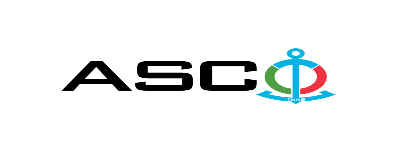 “Azərbaycan Xəzər Dəniz Gəmiçiliyi” Qapalı Səhmdar Cəmiyyətinin struktur idarələri və gəmiləri üçün müxtəlif metallar prokatı alınması məqsədilə açıq müsabiqə elan edir:Müsabiqə №AM095/2022(İddiaçı iştirakçının blankında)AÇIQ MÜSABİQƏDƏ İŞTİRAK ETMƏK ÜÇÜN MÜRACİƏT MƏKTUBU___________ şəhəri                                                                                           “__”_______2021-ci il___________№           							                                                                                          ASCO-nun Satınalmalar Komitəsinin Sədricənab C.Mahmudluya,Hazırkı məktubla [iddiaçı podratçının tam adı göstərilir] (nin,nun,nın) ASCO tərəfindən “__________”ın satın alınması ilə əlaqədar elan edilmiş [iddiaçı tərəfindən müsabiqənin nömrəsi daxil edilməlidir]nömrəli açıq  müsabiqədə iştirak niyyətini təsdiq edirik.Eyni zamanda [iddiaçı podratçının tam adı göstərilir] ilə münasibətdə hər hansı ləğv etmə və ya müflislik prosedurunun aparılmadığını, fəaliyyətinin dayandırılmadığını və sözügedən satınalma müsabiqəsində iştirakını qeyri-mümkün edəcək hər hansı bir halın mövcud olmadığını təsdiq edirik. Əlavə olaraq, təminat veririk ki, [iddiaçı podratçının tam adı göstərilir] ASCO-ya aidiyyəti olan şəxs deyildir.Tərəfimizdən təqdim edilən sənədlər və digər məsələlərlə bağlı yaranmış suallarınızı operativ cavablandırmaq üçün əlaqə:Əlaqələndirici şəxs: Əlaqələndirici şəxsin vəzifəsi: Telefon nömrəsi: E-mail: Qoşma: İştirak haqqının ödənilməsi haqqında bank sənədinin əsli – __ vərəq.________________________________                                   _______________________                   (səlahiyyətli şəxsin A.A.S)                                         (səlahiyyətli şəxsin imzası)_______________________                (səlahiyyətli şəxsin vəzifəsi )                                                                                                                      M.Y.                                                       Texniki suallarla bağlı:   Əhədov Rəşad , Satınalmalar Departamentinin mütəxəssisiTel: +99450 2774717                                                    E-mail: rashad.akhadov@asco.az     Müsabiqədə qalib elan olunan iddiaçı şirkət ilə satınalma müqaviləsi bağlanmamışdan öncə ASCO-nun Satınalmalar qaydalarına uyğun olaraq iddiaçının yoxlanılması həyata keçirilir.     Həmin şirkət bu linkə http://asco.az/sirket/satinalmalar/podratcilarin-elektron-muraciet-formasi/ keçid alıb xüsusi formanı doldurmalı və ya aşağıdakı sənədləri təqdim etməlidir:Şirkətin nizamnaməsi (bütün dəyişikliklər və əlavələrlə birlikdə)Kommersiya hüquqi şəxslərin reyestrindən çıxarışı (son 1ay ərzində verilmiş)Təsisçi hüquqi şəxs olduqda, onun təsisçisi haqqında məlumatVÖEN ŞəhadətnaməsiAudit olunmuş mühasibat uçotu balansı və ya vergi bəyannaməsi (vergi qoyma sistemindən asılı olaraq)/vergi orqanlarından vergi borcunun olmaması haqqında arayışQanuni təmsilçinin şəxsiyyət vəsiqəsiMüəssisənin müvafiq xidmətlərin göstərilməsi/işlərin görülməsi üçün lazımi lisenziyaları (əgər varsa)Qeyd olunan sənədləri təqdim etməyən və ya yoxlamanın nəticəsinə uyğun olaraq müsbət qiymətləndirilməyən şirkətlərlə müqavilə bağlanılmır və müsabiqədən kənarlaşdırılır. Müsabiqədə iştirak etmək üçün təqdim edilməli sənədlər:Müsabiqədə iştirak haqqında müraciət (nümunə əlavə olunur);İştirak haqqının ödənilməsi barədə bank sənədi;Müsabiqə təklifi; Malgöndərənin son bir ildəki (əgər daha az müddət fəaliyyət göstərirsə, bütün fəaliyyət dövründəki) maliyyə vəziyyəti barədə bank sənədi;Azərbaycan Respublikasında vergilərə və digər icbari ödənişlərə dair yerinə yetirilməsi vaxtı keçmiş öhdəliklərin, habelə son bir il ərzində (fəaliyyətini dayandırdığı müddət nəzərə alınmadan) vergi ödəyicisinin Azərbaycan Respublikasının Vergi Məcəlləsi ilə müəyyən edilmiş vəzifələrinin yerinə yetirilməməsi hallarının mövcud olmaması barədə müvafiq vergi orqanlarından arayış.İlkin mərhələdə müsabiqədə iştirak haqqında müraciət (imzalanmış və möhürlənmiş) və iştirak haqqının ödənilməsi barədə bank sənədi (müsabiqə təklifi istisna olmaqla) ən geci 24 İyun 2022-ci il, Bakı vaxtı ilə saat 17:00-a qədər Azərbaycan, rus və ya ingilis dillərində “Azərbaycan Xəzər Dəniz Gəmiçiliyi” Qapalı Səhmdar Cəmiyyətinin ( “ASCO” və ya “Satınalan təşkilat”) yerləşdiyi ünvana və ya Əlaqələndirici Şəxsin elektron poçtuna göndərilməlidir, digər sənədlər isə müsabiqə təklifi zərfinin içərisində təqdim edilməlidir.   Satın alınması nəzərdə tutulan mal, iş və xidmətlərin siyahısı (təsviri) əlavə olunur.İştirak haqqının məbləği və Əsas Şərtlər Toplusunun əldə edilməsi:Müsabiqədə iştirak etmək istəyən iddiaçılar aşağıda qeyd olunmuş məbləğdə iştirak haqqını ASCO-nun bank hesabına ödəyib (ödəniş tapşırığında müsabiqə keçirən təşkilatın adı, müsabiqənin predmeti dəqiq göstərilməlidir), ödənişi təsdiq edən sənədi birinci bölmədə müəyyən olunmuş vaxtdan gec olmayaraq ASCO-ya təqdim etməlidir. Bu tələbləri yerinə yetirən iddiaçılar satınalma predmeti üzrə Əsas Şərtlər Toplusunu elektron və ya çap formasında əlaqələndirici şəxsdən elanın IV bölməsində göstərilən tarixədək həftənin istənilən iş günü saat 09:00-dan 18:00-a kimi ala bilərlər.İştirak haqqının məbləği (ƏDV-siz): 50 (əlli) AZN. Iştirak haqqı manat və ya ekvivalent məbləğdə ABŞ dolları və AVRO ilə ödənilə bilər.  Hesab nömrəsi: İştirak haqqı ASCO tərəfindən müsabiqənin ləğv edilməsi halı istisna olmaqla, heç bir halda geri qaytarılmır.Müsabiqə təklifinin təminatı :Müsabiqə təklifi üçün təklifin qiymətinin azı 1 (bir) %-i həcmində bank təminatı (bank qarantiyası) tələb olunur. Bank qarantiyasının forması Əsas Şərtlər Toplusunda göstəriləcəkdir. Bank qarantiyalarının əsli müsabiqə zərfində müsabiqə təklifi ilə birlikdə təqdim edilməlidir. Əks təqdirdə Satınalan Təşkilat belə təklifi rədd etmək hüququnu özündə saxlayır. Qarantiyanı vermiş maliyyə təşkilatı Azərbaycan Respublikasında və/və ya beynəlxalq maliyyə əməliyyatlarında qəbul edilən olmalıdır. Satınalan təşkilat etibarlı hesab edilməyən bank qarantiyaları qəbul etməmək hüququnu özündə saxlayır.Satınalma müsabiqəsində iştirak etmək istəyən şəxslər digər növ təminat (akkreditiv, qiymətli kağızlar, satınalan təşkilatın müsabiqəyə dəvət sənədlərində göstərilmiş xüsusi hesabına  pul vəsaitinin köçürülməsi, depozitlər və digər maliyyə aktivləri) təqdim etmək istədikdə, təminat növünün mümkünlüyü barədə Əlaqələndirici Şəxs vasitəsilə əvvəlcədən ASCO-ya sorğu verməlidir və razılıq əldə etməlidir. Müqavilənin yerinə yetirilməsi təminatı satınalma müqaviləsinin qiymətinin 5 (beş) %-i məbləğində tələb olunur.Hazırki satınalma əməliyyatı üzrə Satınalan Təşkilat tərəfindən yalnız malların anbara təhvil verilməsindən sonra ödənişinin yerinə yetirilməsi nəzərdə tutulur, avans ödəniş nəzərdə tutulmamışdır.Müqavilənin icra müddəti:Malların bir dəfəyə alınması nəzərdə tutulur. Satınalma müqaviləsinin ASCO tərəfindən rəsmi sifariş (tələbat) daxil olduqdan sonra 15 (on beş) təqvim günü ərzində yerinə yetirilməsi tələb olunur.Müsabiqə təklifinin təqdim edilməsinin son tarixi və vaxtı:Müsabiqədə iştirak haqqında müraciəti və iştirak haqqının ödənilməsi barədə bank sənədini birinci bölmədə qeyd olunan vaxta qədər təqdim etmiş iştirakçılar, öz müsabiqə təkliflərini bağlı zərfdə (1 əsli və 1 surəti olmaqla)  30 İyun 2022-ci il, Bakı vaxtı ilə saat 17:00-a qədər ASCO-ya təqdim etməlidirlər.Göstərilən tarixdən və vaxtdan sonra təqdim olunan təklif zərfləri açılmadan geri qaytarılacaqdır.Satınalan təşkilatın ünvanı:Azərbaycan Respublikası, Bakı şəhəri, AZ1003 (indeks), M.Useynov küçəsi 2, ASCO-nun Satınalmalar Komitəsi.Əlaqələndirici şəxs:Rəşad ƏhədovASCO-nun Satınalmalar Departameninin təchizat işləri üzrə mütəxəssisiTelefon nömrəsi: +99450 277 47 17Elektron ünvan: rashad.akhadov@asco.az , tender@asco.azHüquqi məsələlər üzrə:Telefon nömrəsi: +994 12 4043700 (daxili: 1262)Elektron ünvan: tender@asco.az Müsabiqə təklif zərflərinin açılışı tarixi, vaxtı və yeri:Zərflərin açılışı 01 İyul 2022-ci il tarixdə, Bakı vaxtı ilə saat 15:00-da  (online) baş tutacaqdır. .Müsabiqənin qalibi haqqında məlumat:Müsabiqə qalibi haqqında məlumat ASCO-nun rəsmi veb-səhifəsinin “Elanlar” bölməsində yerləşdiriləcəkdir.№Malın adıSayıÖlçü vahidiTələb olunan SertifikatBGTZ – STB1 barjı BGTZ – STB1 barjı BGTZ – STB1 barjı BGTZ – STB1 barjı BGTZ – STB1 barjı 1Polad tikişsiz boru Ø88,9x5mm ГОСТ 8732-7860MtrUyğunluq,keyfiyyət sertifikatı2Polad tikişsiz boru Ø60,3x6,3mm ГОСТ 8732-7836MtrUyğunluq,keyfiyyət sertifikatı3Polad tikişsiz boru Ø42,4x4mm ГОСТ 8732-7836MtrUyğunluq,keyfiyyət sertifikatı4Polad tikişsiz boru Ø57x3,5mm ГОСТ 8732-7836MtrUyğunluq,keyfiyyət sertifikatı5Polad üçlük Ø168,3x4,5mm ГОСТ 17376-20018ədədUyğunluq,keyfiyyət sertifikatı6Polad üçlük Ø114,3x5mm ГОСТ 17376-200112ədədUyğunluq,keyfiyyət sertifikatı7Polad üçlük Ø88,9x5mm ГОСТ 17376-20016ədədUyğunluq,keyfiyyət sertifikatı8Polad üçlük Ø76x5mm ГОСТ 17376-20015ədədUyğunluq,keyfiyyət sertifikatı9Polad üçlük Ø60,3x6,3mm ГОСТ 17376-20014ədədUyğunluq,keyfiyyət sertifikatı10Polad üçlük Ø48,3x2,6mm ГОСТ 17376-20013ədədUyğunluq,keyfiyyət sertifikatı11Polad üçlük Ø42,4x4mm ГОСТ 17376-20015ədədUyğunluq,keyfiyyət sertifikatı12Polad üçlük Ø33,7x3,6mm ГОСТ 17376-20014ədədUyğunluq,keyfiyyət sertifikatı13Polad üçlük Ø30x2,5mm ГОСТ 17376-20013ədədUyğunluq,keyfiyyət sertifikatı14Polad üçlük Ø25x2mm ГОСТ 17376-20016ədədUyğunluq,keyfiyyət sertifikatı15Polad üçlük Ø20x2mm ГОСТ 17376-20018ədədUyğunluq,keyfiyyət sertifikatı16Polad üçlük Ø16x2mm ГОСТ 17376-20014ədədUyğunluq,keyfiyyət sertifikatı17Polad keçid Ø168x139mm ГОСТ 17378-20014ədədUyğunluq,keyfiyyət sertifikatı18Polad keçid Ø114x88,9mm ГОСТ 17378-200110ədədUyğunluq,keyfiyyət sertifikatı19Polad keçid Ø88,9x76mm ГОСТ 17378-20018ədədUyğunluq,keyfiyyət sertifikatı20Polad keçid Ø76x60,3mm ГОСТ 17378-20016ədədUyğunluq,keyfiyyət sertifikatı21Polad keçid Ø60,3x48,3mm ГОСТ 17378-20015ədədUyğunluq,keyfiyyət sertifikatı22Polad keçid Ø48,3x42,4mm ГОСТ 17378-20016ədədUyğunluq,keyfiyyət sertifikatı23Polad keçid Ø42,4x33,7mm ГОСТ 17378-20018ədədUyğunluq,keyfiyyət sertifikatı24Polad keçid Ø33,7x30mm ГОСТ 17378-20014ədədUyğunluq,keyfiyyət sertifikatı25Polad keçid Ø30x25mm ГОСТ 17378-20016ədədUyğunluq,keyfiyyət sertifikatı26Polad keçid Ø25x20mm ГОСТ 17378-200110ədədUyğunluq,keyfiyyət sertifikatı27Polad keçid Ø20x16mm ГОСТ 17378-20018ədədUyğunluq,keyfiyyət sertifikatı28Polad dirsək Ø168x4,5mm 90° ГОСТ 17375-200145ədədUyğunluq,keyfiyyət sertifikatı29Polad dirsək Ø168x4,5mm 45° ГОСТ 17375-200115ədədUyğunluq,keyfiyyət sertifikatı30Polad dirsək Ø114x5mm 90° ГОСТ 17375-200150ədədUyğunluq,keyfiyyət sertifikatı31Polad dirsək Ø114x5mm45° ГОСТ 17375-200110ədədUyğunluq,keyfiyyət sertifikatı32Polad dirsək Ø88,9x5mm 90° ГОСТ 17375-200140ədədUyğunluq,keyfiyyət sertifikatı33Polad dirsək Ø88,9x5mm 45° ГОСТ 17375-20018ədədUyğunluq,keyfiyyət sertifikatı34Polad dirsək Ø76x5mm 90° ГОСТ 17375-200150ədədUyğunluq,keyfiyyət sertifikatı35Polad dirsək Ø76x5mm 45° ГОСТ 17375-200112ədədUyğunluq,keyfiyyət sertifikatı36Polad dirsək Ø60x6,3mm 90° ГОСТ 17375-200120ədədUyğunluq,keyfiyyət sertifikatı37Polad dirsək Ø60x6,3mm 45° ГОСТ 17375-20015ədədUyğunluq,keyfiyyət sertifikatı38Polad dirsək Ø48x2,6mm 90° ГОСТ 17375-200110ədədUyğunluq,keyfiyyət sertifikatı39Polad dirsək Ø48x2,6mm 45° ГОСТ 17375-20016ədədUyğunluq,keyfiyyət sertifikatı40Polad dirsək Ø42x4mm 90° ГОСТ 17375-200125ədədUyğunluq,keyfiyyət sertifikatı41Polad dirsək Ø42x4mm 45° ГОСТ 17375-20015ədədUyğunluq,keyfiyyət sertifikatı42Polad dirsək Ø33x3,6mm 90° ГОСТ 17375-200115ədədUyğunluq,keyfiyyət sertifikatı43Polad dirsək Ø33x3,6mm 45° ГОСТ 17375-20016ədədUyğunluq,keyfiyyət sertifikatı44Polad dirsək Ø30x2,5mm 90° ГОСТ 17375-20016ədədUyğunluq,keyfiyyət sertifikatı45Polad dirsək Ø30x2,5mm 45° ГОСТ 17375-20013ədədUyğunluq,keyfiyyət sertifikatı46Polad dirsək Ø25x2mm 90° ГОСТ 17375-200115ədədUyğunluq,keyfiyyət sertifikatı47Polad dirsək Ø25x2mm 45° ГОСТ 17375-20016ədədUyğunluq,keyfiyyət sertifikatı48Polad dirsək Ø20x2mm 90° ГОСТ 17375-200120ədədUyğunluq,keyfiyyət sertifikatı49Polad dirsək Ø20x2mm 45° ГОСТ 17375-20018ədədUyğunluq,keyfiyyət sertifikatı50Polad dirsək Ø16x2mm 90° ГОСТ 17375-20014ədədUyğunluq,keyfiyyət sertifikatı51Polad dirsək Ø16x2mm 45° ГОСТ 17375-20012ədədUyğunluq,keyfiyyət sertifikatıXDND Q.Xəlilbəyli gəmisi 10053997XDND Q.Xəlilbəyli gəmisi 10053997XDND Q.Xəlilbəyli gəmisi 10053997XDND Q.Xəlilbəyli gəmisi 10053997XDND Q.Xəlilbəyli gəmisi 1005399752Polad tikişsiz boru Ø375x12mm ГОСТ 8732-7810MtrUyğunluq,keyfiyyət sertifikatı53Polad keçid ø427÷ø375mmx12 (tikişsiz) ГОСТ17378-20012ədədUyğunluq,keyfiyyət sertifikatıZGTTZ 10053727ZGTTZ 10053727ZGTTZ 10053727ZGTTZ 10053727ZGTTZ 1005372754Polad altıtilli S10 ГОСТ 2879-2006/Ст3сп-ГОСТ 535-2005( qızmar-yayma, L=2000 mm)300KqUyğunluq,keyfiyyət sertifikatı55Polad altıtilli S12 ГОСТ 2879-2006/Ст3сп-ГОСТ 535-2005( qızmar-yayma, L=2000 mm)300KqUyğunluq,keyfiyyət sertifikatı56Polad altıtilli S65 ГОСТ 2879-2006/Ст3сп-ГОСТ 535-2005( qızmar-yayma, L=2000 mm)400KqUyğunluq,keyfiyyət sertifikatıZGTTZ 10054340 B.Fikrət Əmirov gəmisiZGTTZ 10054340 B.Fikrət Əmirov gəmisiZGTTZ 10054340 B.Fikrət Əmirov gəmisiZGTTZ 10054340 B.Fikrət Əmirov gəmisiZGTTZ 10054340 B.Fikrət Əmirov gəmisi57Polad tikişsiz boru ГОСТ Ø27x4 ГОСТ 8732-75200MtrUyğunluq,keyfiyyət sertifikatı58Polad tikişsiz boru ГОСТ Ø57x7 ГОСТ 8732-75400MtrUyğunluq,keyfiyyət sertifikatıBGTZ 10054256BGTZ 10054256BGTZ 10054256BGTZ 10054256BGTZ 1005425659Polad tikişsiz boru ГОСТ Ø42x4 ГОСТ 8732-7536MtrUyğunluq,keyfiyyət sertifikatı60Polad tikişsiz boru ГОСТ Ø57x3.5 ГОСТ 8732-7536MtrUyğunluq,keyfiyyət sertifikatı61Polad tikişsiz boru ГОСТ Ø30x25 ГОСТ 8732-75 10bar50MtrUyğunluq,keyfiyyət sertifikatı